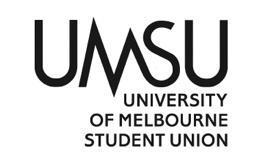   University of Melbourne Student UnionMeeting of the Environment CommitteeMinutesFriday 5 May 2023 1pm Meeting 8(23)Location:  South LawnJoin from PC, Mac, iOS or Android: https://unimelb.zoom.us/j/89771605785?pwd=dW55WHNaeUd4OGhwSU5BZmR1K2FEZz09    Password: 745750Meeting opened at 1.00PMQuorum reached at 1:02PMProcedural MattersElection of ChairMotion 1: That Emma Dynes be elected as ChairMover:	 	Sam Rathnaweetra		Seconded: Oskar MartinCWDAcknowledgement of Indigenous CustodiansSo acknowledged.AttendanceEmma Dynes, Sam Rathnaweera, Oskar Martin, Om Parikh, Kitaila Taleni, Kate Renney, James GallagherLucy is an apology ApologiesLucy Rachman Vascotto is an apology.ProxiesLucy proxy to OskarMotion : To accept the proxy requestsMover:	 Sam Rathnaweera			Seconded: Kate RenneyCWDMembershipAdoption of Agenda	Motion 2: To adopt the Agenda as presented.Mover:Emma Dynes 		Seconded: Sam RathnaweeraCWDConfirmation of Previous Minutes		Conflicts of Interest DeclarationMatters Arising from the MinutesCorrespondence Office Bearer ReportsMotion 3: To accept the Office Bearer Reports Mover: Sam R					Seconded: Kitaila TaleniCWDOther ReportsOperational Business (Motions on Notice) General Business (Motions on Notice) Other Business (Motions without Notice)Next MeetingGet an agenda circulated before.Location and wind noted.Campaign meeting to support staff strikes happening on Friday.Close	Meeting closed at 1.20PM.Motion 3: To confirm the previous 7(23) minutes Mover: Emma Dynes Seconder: Oskar Martin CWDMotion 4: That the Environment Committee approves expenditure of an additional $30 from the Printing-External (Merchandise) Budget Line to cover the costs of merchandise.Moved: Oskar MartinSeconded: Kitaila TaleniCWDMotion 5: That the Environment Committee approves expenditure from the Events Budget Line of up to $600 for catering at the next three Environment Department weekly meetings. Moved: Oskar MartinSeconded: Kate Renney CWDMotion 6: That the Environment Committee approves expenditure from the Events Budget Line of up to $200 for a Business subscription to SquareSpace to establish a website for the Students Support Staff Strikes campaign. https://www.squarespace.com/pricing/?channel=pbr&subchannel=go&campaign=pbr-go-au-en-core_general-e&subcampaign=(price-en_squarespace-annual-cost_e)&&cid=16750987367&aid=133807082134&tid=aud-307746717000:kwd-359165832376&mt=e&eid=&loc_p_ms=9112654&loc_i_ms=&nw=g&d=c&adid=602205694286&channel2=pbr&subchannel2=go&gclid=Cj0KCQjwr82iBhCuARIsAO0EAZx9yW8mfZniA_S-OXgrr_xoqVXxBrg9uF3yYUPnxAyMDIcPJGTxL3saAh2HEALw_wcB&gclsrc=aw.dsMoved: Oskar MartinSeconded: Sam RathnaweeraCWDMotion 7: That the Environment Committee approves expenditure from the Printing- External - (Merchandise) Budget Line of up to $100 to purchase 60 t-shirts to create merchandise for the Students Support Staff Strikes campaign via screen printing. Moved: Oskar MartinSeconded: Sam RathnaweeraCWD